MINISTRY OF EDUCATION AND SPORTS 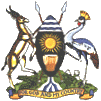 TVET APPLICATION FORM FOR DILOPMA ADMISSIONS 2023/24 SECTION A: INSTRUCTIONS This form is intended for applicants wishing to pursue a National Diploma under the TVET system. This form can be obtained from the website of the Ministry of Education and Sports www.education.ug.go, office of the District/Municipality/City Education Officer, Local Councils’ Offices, TVET Institutions, and at the Ministry of Education and Sports Department of TVET Operations and Management, Legacy Towers Wing B, Floor 3. This form MUST be completed in duplicate and returned to any of the nearest to Government TVET Diploma Awarding Institutions or nearest Regional Selection Centers i.e., Nakawa Vocational Training College for Central, UTC - Lira for Northern, UCC Pakwach – West Nile, UTC - Elgon for Eastern, UTC Kichwamba for Western Region, UTC – Bushenyi for South Western, UCC Kabale for Southern Region. MUST attach;  Photocopies of certificates/result slips/transcripts and certified degree certificates for degree holders A copy of a National Identity Card (for 18 years and above) or an Identification from the previous institutions (for below 18 years)  A Copy(ies) of appointment/ contract/recommendation of relevant work experience (if any) and A Copy of the Birth Certificate Persons with disabilities, and those from vulnerable categories and at-risk population such as females, urban poor, fishing communities, and others are encouraged to apply. SECTION B: PARTICULARS OF APPLICANT (To be completed in capital letters by Applicant) Names ………………………………………………………………………………………......……… 	Surname 	 	 	 	Others names Nationality ………………………………...             Date of Birth ……...………….……  Sex ………………… Home District …………………………………  County …………………………………. Sub-county………………………………….  Religious Affiliation (Optional)………………………………. Physical Address:  Parish ……………………. Village…………………………… Telephone Contact…………………………………………….. Parent/Guardians Name……………………………….…………………………………..  Telephone Contacts…………………...................................................... Parent/Guardian NIN …………………………………………………… SECTION C: EDUCATIONAL BACKGROUND (To be completed by Applicant where applicable) PLE results Name of School …………………………………………………………………….  Year of sitting………………………. Index Number……………………………... Total Aggregates………….  Division ………………. Fill in the details O’ Level: UCE results Name of School …………………………………………………………………………….  Year of sitting………………………. Index Number…………………………………….      Total Aggregates………….  Division …………………. Fill in the details Technical School/Community Polytechnics: UJTC/UCPC results Name of Institution……………………………………………………………………….  Year of sitting……………………….  Course Name…………………………………………………………..………………… Index Number……………………………..... Grade ………………………………….. Fill in the details Technical/Vocational Institutes: National Certificate/Advanced Craft Certificate Results Name of Institution…………………………………………………………………….. Year of sitting……………………….  Course Name ………………………………………………………….………………… Index Number……………………………........   Grade...………………………………. Fill in the details A-Level: UACE Results Name of School …………………………………………………………………………..  Year of sitting………………………. Index Number……………………………......  Points Obtained………………………… Fill in the details Any other Qualification(s) Name of Educational Institution/University …………………….……………………………………………………………………………..  Course Name ………………………………………………………………….………………… Year of sitting………………...……..    Registration Number…………………………..  Class of Grade ………………………….. Fill in the details Name of Educational Institution/University …………………….………………………………………………………………………….  Course Name...…………………………………………………………….………………… Year of sitting………………...……    Registration Number…………………….  Class of Grade ……………………………. Fill in the details SECTION D:  RELEVANT WORK RECORD (IF ANY) (Attach a separate sheet if necessary) Chronic Disease/Disability (if any) ……………………………………………………………………...…………………………… Choice of Course(s) (select from the attached list) First Choice……………………………………………………………………………………. Second Choice………………………………………………………………………………… Third Choice………………………………………………………………………………….. b) Briefly explain the reason for choosing the Course(s) you have selected. ………………………………………………………………………………………………………………………………………………………………………………………………………………………………………………………………………………………………………………………………………………………………………………………………………………………………………… Choices of TVET Institutions (select from the attached list)  First Choice ……………………………………………………………………………………. Second Choice.………………………………………………………………………………… Third Choice……………………………………………………………………………………. Declaration I _____________________________________________ declare that to the best of my knowledge, the information provided above is correct. Signature: ……………………………….…          Date: ……………………………………. Note: Falsification of information can lead to cancellation of the offer and prosecution in the courts of law. SECTION E: FOR OFFICIAL USE ONLY Attach one                    recent coloured Passports photo S/N Subjects 	 Grade Subject Grade 1. 4. 2. 5. 3. 6. S/N Subjects Scores S/N Subjects Scores 1. 7. 2.  8. 3. 9. 4. 10. 5. 11. 6. 12. S/N Course Subjects Scores S/N Course Subjects Scores 1. 4. 2.  5. 3. 6. S/N Course Subjects Scores S/N Course Subjects Scores 1. 4. 2.  5. 3. 6. S/N Subjects Scores S/N Subjects Scores 1. 4. 2.  5. 3. 6. S/N Course unit/Subjects Scores S/N Course unit/Subjects Scores 1. 4. 2.  5. 3. 6. S/N Course unit/Subjects Scores S/N Course unit/Subjects Scores 1. 6. 2.  7. 3. 8. 4 9. 5 10. S/N Organization/Employer/ Self Employment Post Held Period The committee has vetted and recommended that the applicant: i. 	Be admitted on: -      Government                                                           Private            	                    Course…………………………………………………………………………………………  Institution ………………………………………………………………………......................  ii. 	Not be admitted; reasons…………………………………………………………………….… ………………………………………………………………………………………………………… _________________________________                    _____________________________             Head of Selection Team                                       Signature and Date Other Remarks: ……………………………………………………………………………………………………….. …………………………………………………………………………………………………………………………………………………………………………………………………………………… ________________________________                    _____________________________                       Centre Supervisor                                                   Signature and Date 